Сумська міська радаVIIІ СКЛИКАННЯ XXXVII СЕСІЯРІШЕННЯ	Відповідно до підпунктів 5.9, 5.10 пункту 5 Положення про Порядок розробки, затвердження та виконання міських цільових (комплексних) програм, програми економічного і соціального розвитку міста Суми та виконання міського бюджету, затвердженого рішенням Сумської міської ради від 29 лютого 2012 року № 1207-МР (зі змінами), керуючись статтею 25 Закону України «Про місцеве самоврядування в Україні», Сумська міська радаВИРІШИЛА:Інформацію в.о. начальника відділу інформаційних технологій та комп’ютерного забезпечення Сумської міської ради Шерстюк Ю.П. про стан виконання міської програми «Автоматизація муніципальних телекомунікаційних систем на 2020 – 2022 роки Сумської міської територіальної громади» за 2020 – 2021 роки прийняти до відома (додається). Сумський міський голова					Олександр ЛИСЕНКОВиконавець: Шерстюк Ю.П.___________ 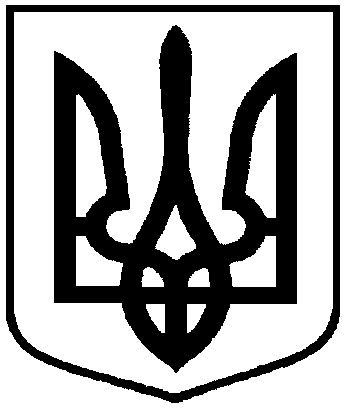 від 23 лютого 2023 року № 3494-МРм. СумиПро заключний звіт про виконання міської програми  «Автоматизація муніципальних телекомунікаційних систем                    на 2020 – 2022 роки Сумської міської територіальної громади» за 2020 – 2021 роки